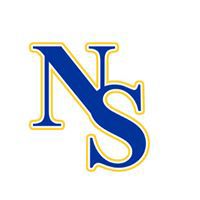 NOTICE OF MEETING OF THE SAFETY AND SECURITY COMMITTEE AND THREAT ASSESSMENT TEAM NEW SUMMERFIELD INDEPENDENT SCHOOL DISTRICTNotice is herby given that a Meeting of the Safety and Security Committee and the Threat Assessment Team of New Summerfield Independent School District will be held on the 3rd day of March 2023 @ 2:30 in the New Summerfield ISD Administration Office Boardroom, 13307 Hwy. 110 South, New Summerfield, Texas, at which time the following subjects will be discussed:1.	Call meeting to order2.  	Check roll of Committee Members3.	Discussion Regarding the Basic EOP, Active Threat Annex and the Active Shooter Appendix.4.	Update on the weekly door sweeps being conducted (Exterior and Classroom).5.	Update on the Intruder Audit that was conducted in November of 2022 by Region 7.6.  	Review of our Emergency Drills that were conducted.7.	Executive Sessiona.  Pursuant to Texas Government Code 551.076 and 551.089, deliberate the deployment, or specific occasions for implementation, of security personnel, critical infrastructure, or security devices.8.	Consider approval of possible recommendations as discussed in Executive Session to the NSISD Board of Trustees. 9.  	Future Meeting Dates (July 25, 2023).10.	Any new items to discuss regarding School Safety.11.	AdjournThe notice for this meeting was posted in compliance with the Texas Open Meetings Act on the 27th day of February, 2023 on or before 4:00 PM at the New Summerfield ISD Administration Building located at 13307 Highway 110 South, New Summerfield, TX. 75780.